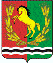 АДМИНИСТРАЦИЯМУНИЦИПАЛЬНОГО ОБРАЗОВАНИЯ РЯЗАНОВСКИЙ СЕЛЬСОВЕТ
АСЕКЕЕВСКОГО РАЙОНА ОРЕНБУРГСКОЙ ОБЛАСТИПОСТАНОВЛЕНИЕ =====================================================================07.12.2022                                       с. Рязановка                                         № 66-пОб изменении (о присвоении, уточнении) адреса земельного участка, находящегося в собственности Пирожкова В.С.В связи с проведенной инвентаризацией и изменением адресов объектов, расположенных на улице  Кинельская в  с. Рязановка Асекеевского района Оренбургской области:Изменить адрес земельного участка, находящегося в собственности Пирожкова Валентина Семеновича 07.01.1939 года рождения, умершего 19.10.2012 года, на основании Свидетельства на право собственности на землю РФ-ХХIХ  ОРБ-05-15 № 0851802 от 20 октября 1995 года, регистрационная запись № 102 от 10 октября 1995 года.Местоположение: Асекеевский район, Рязановская сельская администрация, с. Рязановка, ул. Центральная, на:  Российская Федерация, Оренбургская область, Асекеевский муниципальный район, сельское поселение, Рязановский сельсовет, Рязановка село,  Кинельская улица, дом 50 (пятьдесят).Настоящее постановление вступает в силу после его подписания.Глава муниципального образования                                              А.В. БрусиловРазослано: прокурору района, Администрации района, в дело.